                                                                          08.08.2022  259-01-03-309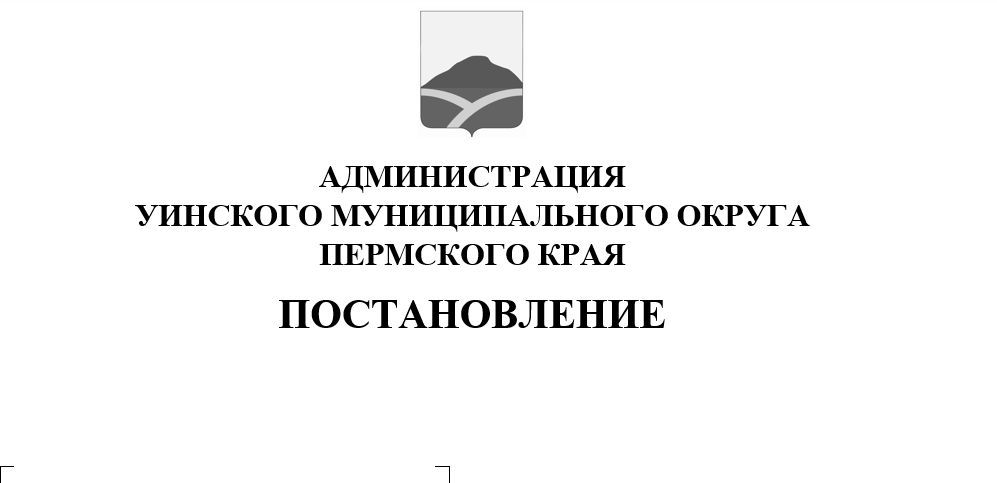 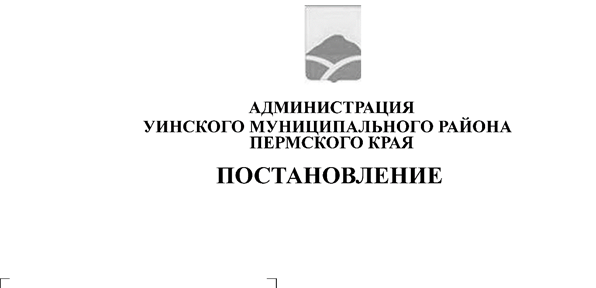 В соответствии с Жилищным кодексом Российской Федерации, Федеральным законом от 06.10.2003 № 131-ФЗ «Об общих принципах организации местного самоуправления в Российской Федерации», постановлением Правительства Российской Федерации от 28.01.2006 №47 «Об утверждении положения о признании помещения жилым помещением, жилого помещения пригодным (непригодным) для проживания и многоквартирного дома аварийным и подлежащим сносу или реконструкции, садового дома жилым домом и жилого дома садовым домом», Законом Пермского края от 20.06.2019 № 428-ПК «Об образовании муниципального образования Уинский муниципальный округ Пермского края», администрация Уинского муниципального округа Пермского краяПОСТАНОВЛЯЕТ:1. Внести изменения в постановление администрации Уинского муниципального округа от 13.03.2020 № 259-01-03-19 «Об утверждении состава и Положения о межведомственной комиссии по оценке и обследованию помещения в целях признания его жилым помещением, жилого помещения пригодным (непригодным) для проживания граждан, многоквартирного дома аварийным и подлежащим сносу или реконструкции, садового дома жилым домом и жилого дома садовым домом»: а именно, внести изменения в приложение 2 : «Состав межведомственной комиссии по оценке и обследованию помещения в целях признания его жилым помещением, жилого помещения пригодным (непригодным) для проживания граждан, многоквартирного дома аварийным и подлежащим сносу или реконструкции, садового дома жилым домом и жилого дома садовым домом».2. Настоящее постановление вступает в силу с момента подписания и подлежит размещению на официальном сайте администрации Уинского муниципального округа Пермского края (http://uinsk.ru).3. Контроль над исполнением настоящего постановления  возложить на начальника Управления имущественных и земельных отношенпий администрации Уинского муниципального округа Зацепурина Ю.В.Глава муниципального округа –глава администрации Уинского                                                     А.Н. Зелёнкин        муниципального округа                                                                     Приложение 2СОСТАВМежведомственной комиссии по оценке и обследованию помещения в целях признания его жилым помещением, жилого помещения пригодным (непригодным) для проживания граждан, многоквартирного дома аварийным и подлежащим сносу или реконструкции, садового дома жилым домом и жилого дома садовым домом. Матынова Юлия Азатовна  Заместитель главы администрации Уинского муниципального округа;Зацепурин Юрий Владимирович  Заместитель председателя комиссии начальник Управления имущественных и земельных отношений администрации Уинского муниципального округа;Гурьева Марина Викторовна  Главный специалист Управления имущественных и земельных отношений администрации Уинского муниципального округа, секретарь комиссии;Члены комиссии:Квитков Дмитрий НиколаевичНачальник МКУ «Управление по строительству, ЖКХ и содержанию дорог Уинского муниципального округа»;Представитель Инспекции государственного жилищного надзора  Пермского края(по согласованию);Представитель Южного территориального отдела Управления Роспотребнадзора по Пермскому краю  (по согласованию);Рассохин Олег Вячеславович  Начальник отдела архитектуры и градостроительства администрации Уинского муниципального округа;Шоломова Светлана Евгеньевна  Инженер Уинского отдела Кунгурского филиала ГУП «ЦТИ Пермского края» (по согласованию)